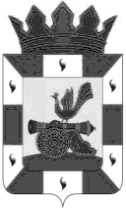 АДМИНИСТРАЦИЯ МУНИЦИПАЛЬНОГО ОБРАЗОВАНИЯ«СМОЛЕНСКИЙ РАЙОН» СМОЛЕНСКОЙ ОБЛАСТИП О С Т А Н О В Л Е Н И Еот 12.11.2019  № 1552О внесении изменений в постановление Администрации муниципального образования «Смоленский район» Смоленской области от 07.11.2008                   № 1871На основании постановления Администрации Смоленской области от 04.07.2019 № 396 «О внесении изменений в постановление Администрации Смоленской области от 22.10.2008 № 595»,             АДМИНИСТРАЦИЯ МУНИЦИПАЛЬНОГО ОБРАЗОВАНИЯ «СМОЛЕНСКИЙ РАЙОН» СМОЛЕНСКОЙ ОБЛАСТИ ПОСТАНОВЛЯЕТ:1. Внести в приложения N 1 - 9, 12, 13 к постановлению Администрации муниципального образования «Смоленский район» Смоленской области от 07.11.2008 № 1871 «Об установлении размеров минимальных окладов (должностных окладов) по профессиональным квалификационным группам профессий рабочих и должностей служащих районных муниципальных учреждений» изменения, изложив их в новой редакции (прилагаются).2. Настоящее постановление вступает в силу с момента подписания и   распространяется на правоотношения, возникшие с 1 октября 2019 года.Глава муниципального образования«Смоленский район» Смоленской области                                    О.Н. ПавлюченковаМИНИМАЛЬНЫЕ ОКЛАДЫ (ДОЛЖНОСТНЫЕ ОКЛАДЫ) ПО ПРОФЕССИОНАЛЬНЫМ КВАЛИФИКАЦИОННЫМ ГРУППАМ ОБЩЕОТРАСЛЕВЫХ ДОЛЖНОСТЕЙ РУКОВОДИТЕЛЕЙ, СПЕЦИАЛИСТОВ И СЛУЖАЩИХПриложение № 2 к постановлению                                                                        Администрации муниципального                                                                         образования «Смоленский район»                                                                         Смоленской области                                                                         от ______________  № _____МИНИМАЛЬНЫЕ ОКЛАДЫПО ПРОФЕССИОНАЛЬНЫМ КВАЛИФИКАЦИОННЫМ ГРУППАМОБЩЕОТРАСЛЕВЫХ ПРОФЕССИЙ РАБОЧИХПриложение № 3 к постановлению                                                                        Администрации муниципального                                                                         образования «Смоленский район»                                                                         Смоленской области                                                                         от ______________  № _____МИНИМАЛЬНЫЕ ОКЛАДЫ (ДОЛЖНОСТНЫЕ ОКЛАДЫ) ПО ПРОФЕССИОНАЛЬНЫМ КВАЛИФИКАЦИОННЫМ ГРУППАМ ДОЛЖНОСТЕЙ МЕДИЦИНСКИХ И ФАРМАЦЕВТИЧЕСКИХ РАБОТНИКОВПриложение № 4 к постановлению                                                                        Администрации муниципального                                                                         образования «Смоленский район»                                                                         Смоленской области                                                                         от ______________  № ______МИНИМАЛЬНЫЕ ОКЛАДЫ (ДОЛЖНОСТНЫЕ ОКЛАДЫ) ПО ПРОФЕССИОНАЛЬНЫМ КВАЛИФИКАЦИОННЫМ ГРУППАМ ДОЛЖНОСТЕЙ РАБОТНИКОВ, ЗАНЯТЫХ В СФЕРЕЗДРАВООХРАНЕНИЯ И ПРЕДОСТАВЛЕНИЯ СОЦИАЛЬНЫХ УСЛУГПриложение № 5 к постановлению                                                                        Администрации муниципального                                                                         образования «Смоленский район»                                                                         Смоленской области                                                                         от ______________  № ______МИНИМАЛЬНЫЕ ОКЛАДЫ (ДОЛЖНОСТНЫЕ ОКЛАДЫ)ПО ПРОФЕССИОНАЛЬНЫМ КВАЛИФИКАЦИОННЫМ ГРУППАМ ДОЛЖНОСТЕЙ РАБОТНИКОВ КУЛЬТУРЫ, ИСКУССТВА И КИНЕМАТОГРАФИИПриложение № 6 к постановлению                                                                        Администрации муниципального                                                                         образования «Смоленский район»                                                                         Смоленской области                                                                         от ______________  № _____МИНИМАЛЬНЫЕ ОКЛАДЫ ПО ПРОФЕССИОНАЛЬНЫМ КВАЛИФИКАЦИОННЫМ ГРУППАМ ПРОФЕССИЙ РАБОЧИХ КУЛЬТУРЫ, ИСКУССТВА И КИНЕМАТОГРАФИИПриложение № 7 к постановлению                                                                        Администрации муниципального                                                                         образования «Смоленский район»                                                                         Смоленской области                                                                         от ______________  № _____МИНИМАЛЬНЫЕ ОКЛАДЫ (ДОЛЖНОСТНЫЕ ОКЛАДЫ) ПО ПРОФЕССИОНАЛЬНЫМ КВАЛИФИКАЦИОННЫМ ГРУППАМ ДОЛЖНОСТЕЙ РАБОТНИКОВ ОБРАЗОВАНИЯПриложение № 8 к постановлению                                                                        Администрации муниципального                                                                         образования «Смоленский район»                                                                         Смоленской области                                                                         от ______________  № _____МИНИМАЛЬНЫЕ ОКЛАДЫ (ДОЛЖНОСТНЫЕ ОКЛАДЫ) ПО ПРОФЕССИОНАЛЬНЫМ КВАЛИФИКАЦИОННЫМ ГРУППАМ ДОЛЖНОСТЕЙ РАБОТНИКОВ ВЫСШЕГО И ДОПОЛНИТЕЛЬНОГО ПРОФЕССИОНАЛЬНОГО ОБРАЗОВАНИЯПриложение № 9 к постановлению                                                                        Администрации муниципального                                                                         образования «Смоленский район»                                                                         Смоленской области                                                                         от ______________  № _____МИНИМАЛЬНЫЕ ОКЛАДЫ (ДОЛЖНОСТНЫЕ ОКЛАДЫ) ПО ПРОФЕССИОНАЛЬНЫМ КВАЛИФИКАЦИОННЫМ ГРУППАМ ДОЛЖНОСТЕЙ РАБОТНИКОВ ФИЗИЧЕСКОЙ КУЛЬТУРЫ И СПОРТАПриложение № 12 к постановлению                                                                        Администрации муниципального                                                                         образования «Смоленский район»                                                                         Смоленской области                                                                         от ______________  № _____МИНИМАЛЬНЫЕ ОКЛАДЫ (ДОЛЖНОСТНЫЕ ОКЛАДЫ) ПО ПРОФЕССИОНАЛЬНЫМ КВАЛИФИКАЦИОННЫМ ГРУППАМ ДОЛЖНОСТЕЙ РАБОТНИКОВ СЕЛЬСКОГО ХОЗЯЙСТВАМИНИМАЛЬНЫЕ ДОЛЖНОСТНЫЕ ОКЛАДЫПО ПРОФЕССИОНАЛЬНЫМ КВАЛИФИКАЦИОННЫМ ГРУППАМ ДОЛЖНОСТЕЙ РАБОТНИКОВ, ОСУЩЕСТВЛЯЮЩИХ ДЕЯТЕЛЬНОСТЬ В ОБЛАСТИ ГРАЖДАНСКОЙ ОБОРОНЫ, ЗАЩИТЫ НАСЕЛЕНИЯ И ТЕРРИТОРИЙ ОТ ЧРЕЗВЫЧАЙНЫХ СИТУАЦИЙ ПРИРОДНОГО И ТЕХНОГЕННОГОХАРАКТЕРА, ОБЕСПЕЧЕНИЯ ПОЖАРНОЙ БЕЗОПАСНОСТИ И БЕЗОПАСНОСТИ ЛЮДЕЙ НА ВОДНЫХ ОБЪЕКТАХПриложение № 1 к постановлению                                                                        Администрации муниципального                                                                         образования «Смоленский район»                                                                         Смоленской области                                                                         от ______________  № ______N п/пНаименование профессиональной квалификационной группыКвалификационный уровеньРазмер минимального оклада (должностного оклада) (рублей)1.Общеотраслевые должности служащих первого уровня1 квалификационный уровень33241.Общеотраслевые должности служащих первого уровня2 квалификационный уровень34672.Общеотраслевые должности служащих второго уровня1 квалификационный уровень39022.Общеотраслевые должности служащих второго уровня2 квалификационный уровень46082.Общеотраслевые должности служащих второго уровня3 квалификационный уровень49112.Общеотраслевые должности служащих второго уровня4 квалификационный уровень52002.Общеотраслевые должности служащих второго уровня5 квалификационный уровень52713.Общеотраслевые должности служащих третьего уровня1 квалификационный уровень54893.Общеотраслевые должности служащих третьего уровня2 квалификационный уровень55623.Общеотраслевые должности служащих третьего уровня3 квалификационный уровень56343.Общеотраслевые должности служащих третьего уровня4 квалификационный уровень57783.Общеотраслевые должности служащих третьего уровня5 квалификационный уровень62134.Общеотраслевые должности служащих четвертого уровня1 квалификационный уровень56344.Общеотраслевые должности служащих четвертого уровня2 квалификационный уровень65744.Общеотраслевые должности служащих четвертого уровня3 квалификационный уровень7079N п/пНаименование профессиональной квалификационной группыКвалификационный уровеньРазмер минимального оклада (рублей)1.Общеотраслевые профессии рабочих первого уровня1 квалификационный уровень33241.Общеотраслевые профессии рабочих первого уровня2 квалификационный уровень34672.Общеотраслевые профессии рабочих второго уровня1 квалификационный уровень38722.Общеотраслевые профессии рабочих второго уровня2 квалификационный уровень40462.Общеотраслевые профессии рабочих второго уровня3 квалификационный уровень46082.Общеотраслевые профессии рабочих второго уровня4 квалификационный уровень4911N п/пНаименование профессиональной квалификационной группыКвалификационный уровеньРазмер минимального оклада (должностного оклада) (рублей)1.Медицинский и фармацевтический персонал первого уровня1 квалификационный уровень37992.Средний медицинский и фармацевтический персонал1 квалификационный уровень44592.Средний медицинский и фармацевтический персонал2 квалификационный уровень52852.Средний медицинский и фармацевтический персонал3 квалификационный уровень54492.Средний медицинский и фармацевтический персонал4 квалификационный уровень57782.Средний медицинский и фармацевтический персонал5 квалификационный уровень61103.Врачи и провизоры1 квалификационный уровень67703.Врачи и провизоры2 квалификационный уровень72643.Врачи и провизоры3 квалификационный уровень77603.Врачи и провизоры4 квалификационный уровень82544.Руководители структурных подразделений учреждений с высшим медицинским и фармацевтическим образованием (врач-специалист, провизор)1 квалификационный уровень84214.Руководители структурных подразделений учреждений с высшим медицинским и фармацевтическим образованием (врач-специалист, провизор)2 квалификационный уровень8586N п/пНаименование профессиональной квалификационной группыКвалификационный уровеньРазмер минимального оклада (должностного оклада) (рублей)1.Должности специалистов второго уровня, осуществляющих предоставление социальных услуг-54712.Должности специалистов третьего уровня в учреждениях здравоохранения и осуществляющих предоставление социальных услуг1 квалификационный уровень57782.Должности специалистов третьего уровня в учреждениях здравоохранения и осуществляющих предоставление социальных услуг2 квалификационный уровень59232.Должности специалистов третьего уровня в учреждениях здравоохранения и осуществляющих предоставление социальных услуг3 квалификационный уровень63563.Должности руководителей в учреждениях здравоохранения и осуществляющих предоставление социальных услуг-6574N п/пНаименование профессиональной квалификационной группыРазмер минимального оклада (должностного оклада) (рублей)1.Должности технических исполнителей и артистов вспомогательного состава38432.Должности работников культуры, искусства и кинематографии среднего звена41913.Должности работников культуры, искусства и кинематографии ведущего звена56344.Должности руководящего состава учреждений культуры, искусства и кинематографии6574N п/пНаименование профессиональной квалификационной группыКвалификационный уровеньРазмер минимального оклада (рублей)1.Профессии рабочих культуры, искусства и кинематографии первого уровня34672.Профессии рабочих культуры, искусства и кинематографии второго уровня1 квалификационный уровень39022.Профессии рабочих культуры, искусства и кинематографии второго уровня2 квалификационный уровень40462.Профессии рабочих культуры, искусства и кинематографии второго уровня3 квалификационный уровень46252.Профессии рабочих культуры, искусства и кинематографии второго уровня4 квалификационный уровень5200N п/пНаименование профессиональной квалификационной группыКвалификационный уровеньРазмер минимального оклада (должностного оклада) (рублей)1.Должности работников учебно-вспомогательного персонала первого уровня-34672.Должности работников учебно-вспомогательного персонала второго уровня1 квалификационный уровень37572.Должности работников учебно-вспомогательного персонала второго уровня2 квалификационный уровень43343.Должности педагогических работников1 квалификационный уровень71953.Должности педагогических работников2 квалификационный уровень73613.Должности педагогических работников3 квалификационный уровень74693.Должности педагогических работников4 квалификационный уровень7571Наименование профессиональной квалификационной группыКвалификационный уровеньРазмер минимального оклада (должностного оклада) (рублей)Должности работников административно-хозяйственного и учебно-вспомогательного персонала1 квалификационный уровень4334Должности работников административно-хозяйственного и учебно-вспомогательного персонала2 квалификационный уровень4625Должности работников административно-хозяйственного и учебно-вспомогательного персонала3 квалификационный уровень4911N п/пНаименование профессиональной квалификационной группыКвалификационный уровеньРазмер минимального оклада (должностного оклада) (рублей)1.Должности работников физической культуры и спорта первого уровня1 квалификационный уровень34671.Должности работников физической культуры и спорта первого уровня2 квалификационный уровень39022.Должности работников физической культуры и спорта второго уровня1 квалификационный уровень43342.Должности работников физической культуры и спорта второго уровня2 квалификационный уровень47682.Должности работников физической культуры и спорта второго уровня3 квалификационный уровень49113.Должности работников физической культуры и спорта третьего уровня1 квалификационный уровень56343.Должности работников физической культуры и спорта третьего уровня2 квалификационный уровень57784.Должности работников физической культуры и спорта четвертого уровня-6574N п/пНаименование профессиональной квалификационной группыКвалификационный уровеньРазмер минимального оклада (должностного оклада) (рублей)1.Должности работников сельского хозяйства второго уровня1 квалификационный уровень47681.Должности работников сельского хозяйства второго уровня4 квалификационный уровень52002.Должности работников сельского хозяйства третьего уровня1 квалификационный уровень56342.Должности работников сельского хозяйства третьего уровня2 квалификационный уровень60682.Должности работников сельского хозяйства третьего уровня3 квалификационный уровень66452.Должности работников сельского хозяйства третьего уровня4 квалификационный уровень70793.Должности работников сельского хозяйства четвертого уровня1 квалификационный уровень7513Приложение № 13 к постановлению                                                                        Администрации муниципального                                                                         образования «Смоленский район»                                                                         Смоленской области                                                                         от _______________  № _____Наименование профессиональной квалификационной группыКвалификационный уровеньРазмер минимального должностного оклада (рублей)Профессиональная квалификационная группа третьего уровня3 квалификационный уровень5778